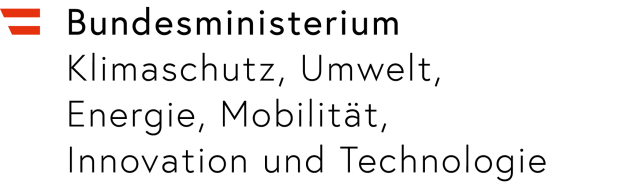 An das Bundesministerium für Klimaschutz, Umwelt, Energie, Mobilität, Innovation und Technologie Abt. IV/W2 – Schifffahrtsaufsicht Radetzkystraße 21030 WienErsuchen um AkteneinsichtHinweis: Die Positionsdaten aus dem Binnenschifffahrtsinformationsdienst DoRIS werden von via donau erstellt und direkt versendet. Ein Kostensatz für den Aufwand der Erstellung des Datensatzes wird von via donau in Rechnung gestellt Ort und Datum:                                                                                     Unterschrift: bzw. firmenmäßige FertigungName:   Adresse: als   Eigentümer                 Verfügungsberechtigter             Eigentümer der Ladung                 Versichererbzw. als vom   Eigentümer                 Verfügungsberechtigter           Eigentümer der Ladung                 Versichererbeauftragter  Sachverständiger     Rechtsvertreter(bitte Auftrag/Vollmacht beilegen)des              Fahrzeuges                Verbandes bzw.                                  der Anlage:Schiffsname ( bei Verbänden des verbandsführenden Fahrzeuges bzw. Bezeichnung: bei Fahrzeugen amtliches Kennzeichen:ersucht im Zusammenhang mit  einer Havarie          einem anderen Vorfall Unter Beteiligung folgender (weiterer) Fahrzeuge zw. Verbände:am    (Datum) um ca.  (Uhrzeit)  auf der Donau bei Strom-km    andere Wasserstraße um  Positionsdaten aus dem Binnenschifffahrtsinformationsdienst DoRIS   eine Kopie des Havarieaktes der Schifffahrtsaufsicht, soweit dieser der Akteneinsicht zugänglich ist                eingeschränkt auf :   Nationale des Schiffsführers von                                                               Daten des Verfügungsberechtigten von                                                                bitte ggf. spezifizieren